Grass Roots Grants 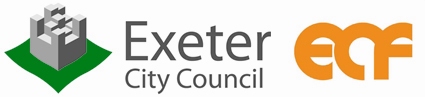 Application FormThank you for taking to time to apply for funds – we’re keen that community organisations are successful with their projects and the information you give in this application will help the Grants Panel properly assess if your work will help promote the goals of the Exeter Community Strategy. Some tips for completing the form:Read the Grass Roots Grants Guidance carefully before completing this form. You should check your organisation is eligible and your planned project matches our programmes and priorities. Read this whole form before answering the questions, as this may enable you to avoid repeating information.You will need to save this form to your computer to complete it. Ensure that all sections of this application form are fully completed.  It is not sufficient to refer to “attached documents”, but don’t forget to include any required supporting documents with your application.And finally, please ensure that the form is signed by an appropriate officer of the organisation.If you need any help completing this form please contact:  Dawn Rivers Programme Manager – Communities, dawn.rivers@exeter.gov.uk or 01392 265531Section A:  ABOUT YOUR ORGANISATIONA1	Organisation’s name and address*full name as written in your constitution or rules (if appropriate)A2 	Contact detailsA4 	Type of organisation. Please tick all that apply.A5	Legal status of your organisation. Please tick one box, and insert all registered number(s) that apply.A6 	What are the main aims of your organisation and what activities do you do to achieve these? A7	What area does your organisation’s activities cover?A8	Number of members (as described in your constitution) and number of volunteers?Section B  INFORMATION ABOUT YOUR PROJECTB1	Which fund are you applying for? 	Community Action – project running (revenue) or capital (equipment/building) costs		Development of Community Plans - please see separate guidance from Spring 2017	Community Building – please see separate guidance from Autumn 2016  	Community Collaboration: please list the partner organisations you’re working with and a 		contact name so that we can talk to them about this project:B2  	Project SummaryB3	What area will your project activities cover?B4	Please summarise the purpose of your project and the activities you plan to do B5 	How do you know your project is needed? 	Tell us about any evidence do you have. Does the need relate to growth in your area? Tell us who will benefit, or how the environment will benefit. Tell us too about the opportunities and resources in your community.B6 	How have the community been involved in the planning for this project? (and if relevant other organisations/local councillors) B7	How will your project promote equal opportunities and social inclusion? B8 	Tell us about what you aim to achieve by the end of the project.What outputs and outcomes (changes for your community or environment) will result from what you do?B9 	How will you know if the project is successful in achieving what it sets out to do? Tell us about	the ways you plan to measure this.If your proposals involve land or a building, please complete section C. Otherwise go to section D.Section C.  Property Projects If your proposal involves a building or other property, please attach a business plan including details of the building costs and a cash flow forecast.C1	If your proposals involve land or a building, what is the address (including postcode)?If the land or building cannot be identified easily from a postal address, please attach a sketch plan.C2	Planning PermissionC3	What sustainable construction measures, materials, and/or energy systems are included in the building? Section D  FUNDING YOUR PROJECTD1	Amount of funding requested. 	Please indicate using the table below to tell us how much of this is capital and/or revenue (please look at the guidance if necessary).Where the project includes building work a process to obtain independent competitive quotes for the work will be required by the applicant. For other purchases, two quotations or copies of catalogue entries are required – please send these in with your application. D2  		Give a breakdown of the Project CostsD3 	Priority will be given to schemes with potential for match funding. How are you raising other funds? D4 	Please list any gifts in kindD5	How many volunteer hours are expected to be contributed to the project? D6 	Tell us about your timescalesWe understand that you may need to raise funding from other sources, and other factors, so, if you are successful in securing this Grass Roots funding when do you anticipate first drawing down funds? How long would any grant from ECF need to remain available for you to draw down?D7	Do you plan to continue the project beyond the funding period    Yes		NoIf yes, tell us about your future funding plans. How will continuing costs be met after Grass Roots funding ceases. How do you propose to fund the maintenance of any asset acquired or constructed using a grant from the Grass Roots Grants Fund?Section E	Bank Details, Enclosures and DeclarationE1	Your Organisation’s Bank Account Details This must be a bank or building society account in the name of the organisation which needs at least  two authorisations of each cheque/transaction.)E2	Enclosures – checklist. Please make sure your application is accompanied by the following documents:-E3	DeclarationType name if you are returning form by email.You can submit your application:-By post to: Dawn Rivers Programme Manager – Communities, Civic Centre, Paris Street, Exeter, EX1 1NN. By email to:  dawn.rivers@exeter.gov.ukDon’t forget the supporting documents listed at E2. You may use a combination of post and email; for example, if you need to post some of the documents, you can send us the rest by email. It is helpful if you can use email for supporting documents wherever possible, as it saves us having to scan and copy them.Name of organisation*AddressPostcodeWebsiteName Position in organisationAddressPostcodeDaytime telephone no.E-mail addressHow and when is it best to contact you?* *by e-mail or phone and days of the week or times of day you would prefer.A3 	Date your organisation was formed or constitutedCommunity organisationSocial /community enterpriseResidents’/tenants’  groupCommunity AssociationSocial ClubFaith groupIf other please say what:If other please say what:Legal statusLegal statusPlease send in:Please send in:Unincorporated club, group or associationUnincorporated club, group or associationRules or constitutionRules or constitutionCompany limited by guarantee or sharesCompany limited by guarantee or sharesMemorandum & Articles Memorandum & Articles Community Interest Company or Charitable Trust?Community Interest Company or Charitable Trust?Memorandum & Articles Memorandum & Articles Charitable Incorporated OrganisationCharitable Incorporated OrganisationMemorandum & ArticlesMemorandum & ArticlesFriendly Society or Industrial & Provident SocietyFriendly Society or Industrial & Provident SocietyRulesRulesCharitable trustCharitable trustTrust DeedTrust DeedRegistered Charity no. (if applicable):Company/FCA/FSA registration no. (if applicable):Company/FCA/FSA registration no. (if applicable):VAT registration no. (if applicable):Part of ExeterWhole of Exeter City onlyExeter and beyondIf part, which part?Use names or postcodesUse names or postcodesMembers:Volunteers:Approximately how many hours a week do volunteers contribute to your work?Approximately how many hours a week do volunteers contribute to your work?Approximately how many hours a week do volunteers contribute to your work?Partner Organisation nameContact name & positionContact numberName  of project:Please summarise your project in 50 words  - we’ll use this in any publicity. Part of ExeterWhole of Exeter City onlyExeter and beyondIf part, which part?If part, which part?Use names or postcodesUse names or postcodesHave you obtained planning consent?Date of expiry of consent:Total project costAmount requestedCapitalRevenueAmountCommentsCapital  costsTotalRevenue costsTotal Total Project costsSourceAmountIs funding confirmed?Expected decision dateTotalItem/ SourceApprox valueIs gift confirmed?Expected decision dateTotalWhen do you anticipate:monthyearStarting the projectFirst drawing down fundsCompleting the projectName of account holderAccount no.Bank / building society nameBank / building society addressBank / Building Society phone no. Roll no. (building society accounts only)Sort codeThe constitution, rules etc of your organisation as set out in A5Expressions of support detailed in response to B6 Evidence that proposals will proceed, as referred to in response to B8 Business plan (if needed) in response to CQuotations as set out in D1A set of audited or examined accounts for the previous financial year (or business plan for new organisations), signed by the Chair or Treasurer and dated (A5)Details of projected costs and expenditure relevant to this application (D2) “I confirm on behalf of (organisation name) “I confirm on behalf of (organisation name)That I am authorised to sign this declaration and that, to the best of my knowledge, all answers to the questions on this form are complete and accurate.  I have read and understood the notes of guidance and standard conditions of grant. If this application is successful, this organisation will only use the grant for the purposes outlined in this application. It will comply with the standard conditions of grant, and any special conditions attached to its award. If any of these conditions are not met, the organisation will repay the grant. I understand that the  decision to award funding or not is final.I agree to provide reasonable information to the Council and Exeter Community Forum for monitoring and evaluation purposes, and will allow site visits where requested by the Council. To enable this, the organisation will keep all financial records and accounts, including receipts for items purchased with the grant, for at least two years* from payment of the grant, for inspection by the Council if required.”*This does not release you from your statutory obligations to keep records for longer periods.That I am authorised to sign this declaration and that, to the best of my knowledge, all answers to the questions on this form are complete and accurate.  I have read and understood the notes of guidance and standard conditions of grant. If this application is successful, this organisation will only use the grant for the purposes outlined in this application. It will comply with the standard conditions of grant, and any special conditions attached to its award. If any of these conditions are not met, the organisation will repay the grant. I understand that the  decision to award funding or not is final.I agree to provide reasonable information to the Council and Exeter Community Forum for monitoring and evaluation purposes, and will allow site visits where requested by the Council. To enable this, the organisation will keep all financial records and accounts, including receipts for items purchased with the grant, for at least two years* from payment of the grant, for inspection by the Council if required.”*This does not release you from your statutory obligations to keep records for longer periods.That I am authorised to sign this declaration and that, to the best of my knowledge, all answers to the questions on this form are complete and accurate.  I have read and understood the notes of guidance and standard conditions of grant. If this application is successful, this organisation will only use the grant for the purposes outlined in this application. It will comply with the standard conditions of grant, and any special conditions attached to its award. If any of these conditions are not met, the organisation will repay the grant. I understand that the  decision to award funding or not is final.I agree to provide reasonable information to the Council and Exeter Community Forum for monitoring and evaluation purposes, and will allow site visits where requested by the Council. To enable this, the organisation will keep all financial records and accounts, including receipts for items purchased with the grant, for at least two years* from payment of the grant, for inspection by the Council if required.”*This does not release you from your statutory obligations to keep records for longer periods.That I am authorised to sign this declaration and that, to the best of my knowledge, all answers to the questions on this form are complete and accurate.  I have read and understood the notes of guidance and standard conditions of grant. If this application is successful, this organisation will only use the grant for the purposes outlined in this application. It will comply with the standard conditions of grant, and any special conditions attached to its award. If any of these conditions are not met, the organisation will repay the grant. I understand that the  decision to award funding or not is final.I agree to provide reasonable information to the Council and Exeter Community Forum for monitoring and evaluation purposes, and will allow site visits where requested by the Council. To enable this, the organisation will keep all financial records and accounts, including receipts for items purchased with the grant, for at least two years* from payment of the grant, for inspection by the Council if required.”*This does not release you from your statutory obligations to keep records for longer periods.Signed:Position:Date: